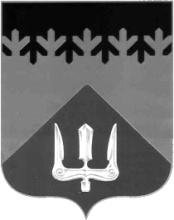 СОВЕТ ДЕПУТАТОВВОЛХОВСКОГО МУНИЦИПАЛЬНОГО РАЙОНА ЛЕНИНГРАДСКОЙ ОБЛАСТИРЕШЕНИЕот  24  марта  2022  года                                                                                   №  14В целях регулирования вопросов оплаты труда лица, замещающего муниципальную должность, Совет депутатов Волховского муниципального района Ленинградской области решил:1. Установить с 27 апреля 2022 года должностной оклад председателя Контрольно-счетного органа Волховского муниципального района Ленинградской области в размере 39781рублей. 2.  Настоящее решение вступает в силу со дня его принятия.3. Контроль за исполнением настоящего решения возложить на постоянные депутатские комиссии по бюджету и налогам, по вопросам местного самоуправления, законности, правопорядка и депутатской этики.ГлаваВолховского муниципального районаЛенинградской области                                                                          Налетов А.А.Об установлении размера должностного оклада председателя Контрольно-счетного органа Волховского муниципального района Ленинградской области